Ankieta badająca zapotrzebowanie  na środki REZERWY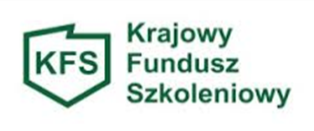 Krajowego  Funduszu Szkoleniowego  (KFS) w 2024 rokuPowiatowy Urząd Pracy w Środzie Wielkopolskiej zaprasza pracodawców do współpracy               w zakresie planowania wysokości środków rezerwy KFS na 2024 rok działających na terenie Środy Wielkopolskiej i powiatu średzkiego. W celu oszacowania zapotrzebowania na środki rezerwy KFS prosimy o wypełnienie poniższej ankiety. Ankieta ma charakter badawczy i nie stanowi zobowiązania dla żadnej ze stron.Dane wnioskodawcy:Nazwa pracodawcy:………………………………………………………………………………………………………………………………………………………………………………………………………………………………………………Adres siedziby pracodawcy:……………………………………………………………………………………………………………………………………………………………………………………………………………………………………………..Miejsce prowadzenia działalności:……………………………………………………………………………………………………………………..……………………………………………………………………………………………………………………..PKD:……………………………… Wielkość pracodawcy…………………………………………………Dane osoby upoważnionej do kontaktu:        Imię i nazwisko ……………………………………………         Telefon ………………………………………        Adres e-mail:……………………………………………………………………………...............................Priorytety wydatkowanie środków rezerwy KFS 2024 ustalone przez Radę Rynku Pracy.     (zaznaczyć odpowiedni priorytet) A. Wsparcie kształcenia ustawicznego pracowników Centrów Integracji Społecznej, Klubów Integracji Społecznej, Warsztatów Terapii Zajęciowej, Zakładów Aktywności Zawodowej, członków                                     lub pracowników spółdzielni socjalnych oraz pracowników zatrudnionych w podmiotach posiadających status przedsiębiorstwa społecznego wskazanych na liście/rejestrze przedsiębiorstw społecznych prowadzonym przez MRiPS.  B. Wsparcie kształcenia ustawicznego osób z orzeczonym stopniem niepełnosprawności. C. Wsparcie kształcenia ustawicznego osób, które mogą udokumentować wykonywanie przez                             co najmniej 15 lat prac w szczególnych warunkach lub o szczególnym charakterze, a którym                                  nie przysługuje prawo do emerytury pomostowej. D. Wsparcie kształcenia ustawicznego w obszarach/branżach kluczowych dla rozwoju powiatu/województwa wskazanych w dokumentach strategicznych/planach rozwoju. Planowane formy podnoszenia kwalifikacji:Wypełnioną ankietę należy przesłać na adres e-mail: e.strugarek@srodawielkopolska.praca.gov.pl  w terminie do 25.01.2024 roku w tytule wiadomości prosimy wpisać: „Wstępne zapotrzebowanie na środki rezerwy KFS 2024”. Szczegółowe informacje można uzyskać pod numerem telefonu 61/ 285-80-32 wew. 37 lub 668-011-897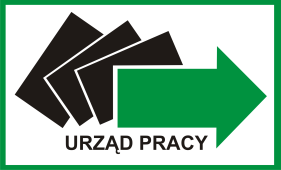            Powiatowy  Urząd  Pracy w Środzie Wielkopolskiej                             www.srodawielkopolska.praca.gov.pl   63-000 Środa Wlkp. ul. Kosynierów 46 tel. 61/ 28 580 32,  wew. 37Lp.Nazwa działaniaKwotazapotrzebowaniaIlość osób1.Kursy realizowane z inicjatywy pracodawcy lub za jego zgodą,2.Określenie potrzeb pracodawcy w zakresie kształcenia ustawicznego 
w związku z ubieganiem się o sfinansowanie tego kształcenia ze środków KFS,3.Studia podyplomowe, 4.Egzaminy umożliwiające uzyskanie dokumentów potwierdzających nabycie umiejętności, kwalifikacji lub uprawnień zawodowych,5.Badania lekarskie lub psychologiczne wymagane do podjęcia kształcenia lub pracy zawodowej po ukończonym kształceniu,6.Ubezpieczenie od następstw nieszczęśliwych wypadków w związku  z podjętym kształceniem,RAZEMRAZEM